Objednávka č. 158/2018/OKBDobrý den,akceptujeme Vaši objednávku OVW-158/2018/OKB, celková cena činí 111.195,46 Kč bez DPH.S pozdravemIrena Štefková Diagnostics DivisionNová korespondenční adresa:ROCHE s. r. o.Na Valentince 3336/4150 00 Praha 5 – Smíchov(fakturační adresa zůstává stejná)ROCHE s.r.o.Diagnostics DivisionNa Valentince 3336/4150 00 Praha 5 – SmíchovCzech RepublicEmail: prague.objednavkydia@roche.comDne 26. února 2018 12:07 automat@endo.cz <automat@endo.cz> napsal(a):

----------------------------------------------
Identifikace adresáta a odesílatele <gx>49617052:00023761</gx>Doručená poštax26. 2. (před 2 dny)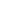 